Задача 2. На сравнение количества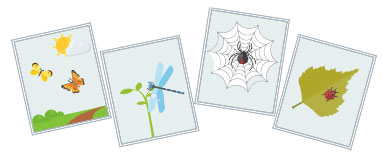 На летних каникулах ребята делали фото насекомых. Витя сделал на 8 фото больше, чем Ян, а Сергей на 5 фото больше, чем Витя.НА сколько больше фото сделал Сергей, чем Ян? Ответ:13.Задача 3. Составная на вычитание или деление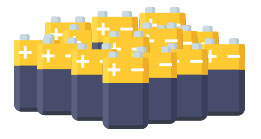 У Профессора на столе лежали упаковки батареек. В каждой по 12 штук. Когда Профессор взял по 9 батареек из каждой упаковки, на столе осталось всего 15 батареек.Сколько упаковок с батарейками было на столе? Ответ:5.Решение
Когда Профессор взял из каждой упаковки по 9 батареек, осталось по 3 батарейки в каждой (12 - 9 = 3).

Вариант 1: Так как всего осталось 15 батареек, то упаковок было 5 (15 - 3 - 3 - 3 - 3 - 3 = 0).

Вариант 2: Можно решать делением: 15 ÷ 3 = 5.